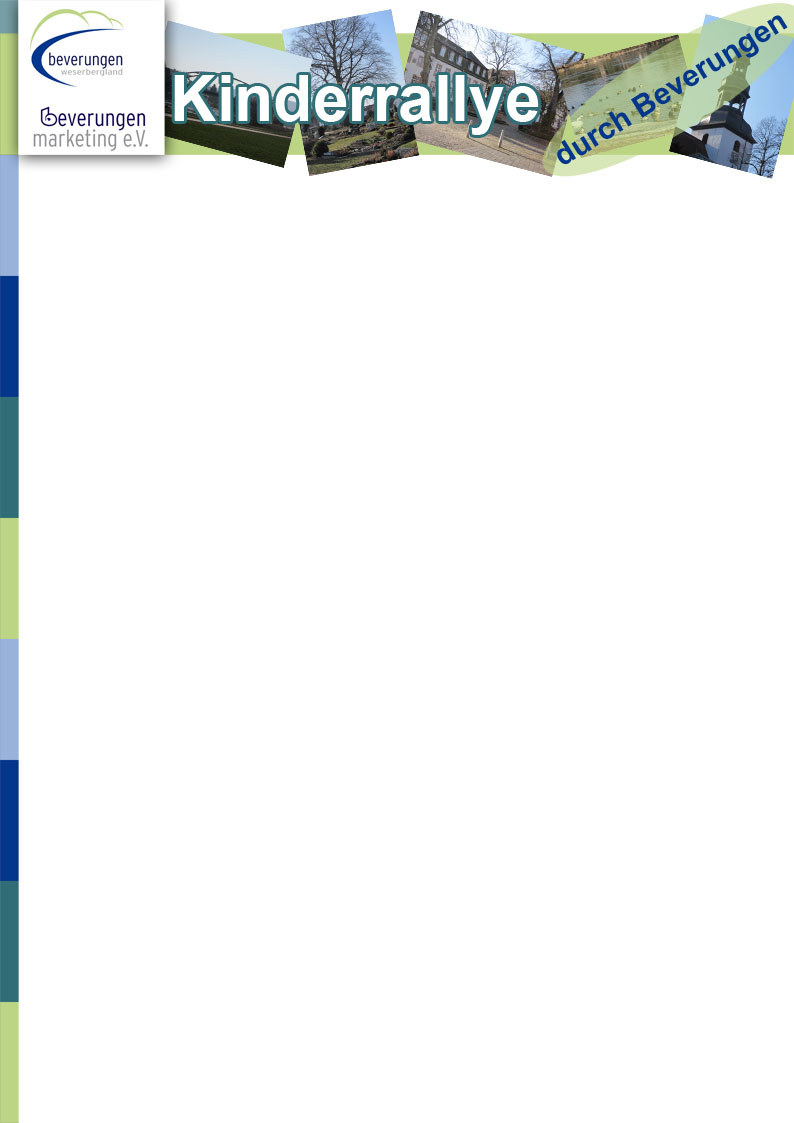 Malt die Bäume in die Skizze ein. Achtet auf die richtige Stückzahl. Antwort: Insgesamt sind es 19 Bäume innerhalb der Skizze.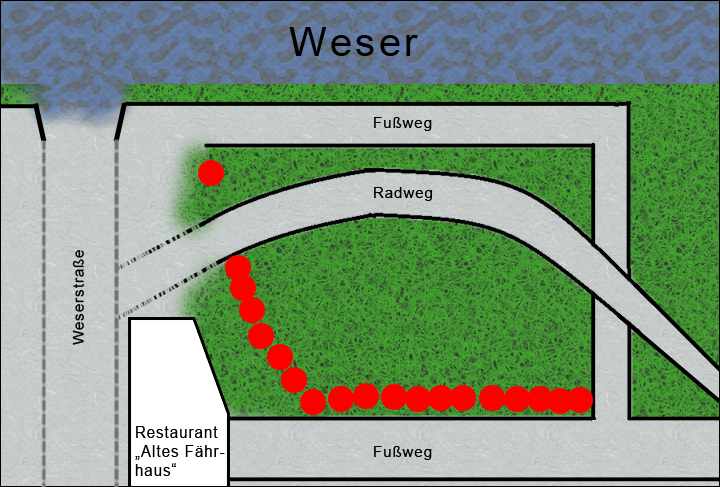 Erklärt, wofür das Rad an der rechten Seite des „Alten Fährhaus“ einst diente. Antwort: Das Rad diente zum Spannen  und Lockern des Fährseiles bei Fähr- bez. Schiffsbetrieb.Was hängt in der Mitte der katholischen Kirche von der Decke? Antwort: Eine MarienfigurWas für „heilige Personen“ kann man in dem Gemälde, auf dem Haus Kübler erkennen? Antwort: Dort sind 3 Mönche zu erkennen.Geht zu dem Berlin Denkmal. Was für ein Tier könnt ihr auf diesem erkennen? Antwort: Das gesuchte Tier ist ein Bär, passend für die Stadt Berlin.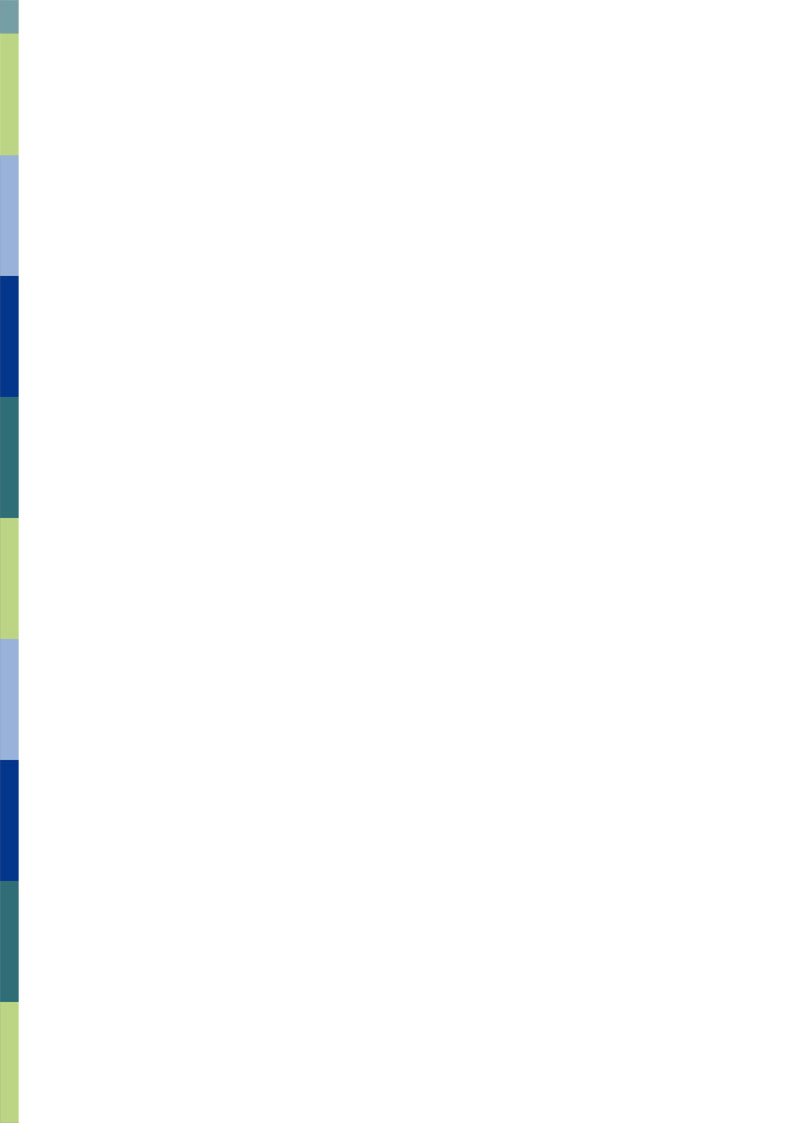  Welches historische Gebäude steht direkt daneben? Antwort: Die ehemalige BurgAuf dem Stadtfriedhof steht ein Denkmal, was für ein Tier könnt ihr bei ihm finden? Geht langsam, dieses Tier könnte wegfliegen… Antwort: Auf dem Denkmal steht ein Adler.Wie viele Ampeln müsst ihr überqueren, auf dem Weg vom Friedhof zum Getränkehandel (Lindenstraße 3) ???Zählt die Bodenbretter der kleinen Holzbrücke, welche über den Mühlengraben führt (gegenüber vom Getränkehandel). Antwort: 20.Zeichnet das Motiv von dem linken Garagentor von „Hotel Stadt Bremen“ ab. Antwort: FahrradAuf einem der Garagentore kann man die „Stadtmusikanten“ aus Bremen erkennen. Welche Tiere gehören dazu? Antwort: Esel, Hund, Katze, HahnAm Cordt- Holstein Haus steht ein Satz, findet ihn und führt ihn fort. Barmherzigkeit und Wahrheit haben… Antwort: … einander begegnet. (auf der Fassade, unten links)Nennt die 2 Projekte der „Erlesenen Natur“. Antwort:  „Schweben über Fels und Wasser“: Weser-Skywalk mit Holzweg, „Wo der Bock zum Gärtner wird“: Kalkmagerrasen und Höhenweg um Dalhausen.Schreibt alle Ortsteile von Beverungen auf, die in ihrem Namen ein W tragen. Antwort: Wehrden, Würgassen Geht zum Dampferanleger und schätzt, wie breit die Weser ist. Antwort: Die Weser ist bei normalem Wasserpegel ca. 95m breit. 